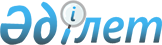 О внесении изменений в решение Сайрамского районного маслихата от 21 декабря 2017 года № 22-149/VІ "О районном бюджете на 2018-2020 годы"Решение Сайрамского районного маслихата Южно-Казахстанской области от 29 марта 2018 года № 26-176/VI. Зарегистрировано Департаментом юстиции Южно-Казахстанской области 5 апреля 2018 года № 4499
      В соответствии с пунктом 5 статьи 109 Бюджетного кодекса Республики Казахстан от 4 декабря 2008 года, подпунктом 1) пункта 1 статьи 6 Закона Республики Казахстан от 23 января 2001 года "О местном государственном управлении и самоуправлении в Республике Казахстан" и решением Южно-Казахстанского областного маслихата от 20 марта 2018 года № 21/243-VІ "О внесении изменений в решение Южно-Казахстанского областного маслихата от 11 декабря 2017 года № 18/209-VІ "Об областном бюджете на 2018-2020 годы", зарегистрированного в Реестре государственной регистрации нормативных правовых актов за № 4481, Сайрамский районный маслихат РЕШИЛ:
      1. Внести в решение Сайрамского районного маслихата от 21 декабря 2017 года № 22-149/VІ "О районном бюджете на 2018-2020 годы" (зарегистрированного в Реестре государственной регистрации нормативных правовых актов за № 4347, опубликованного 5 января 2018 года в газете "Пульс Сайрама" и в Эталонном контрольном банке нормативных правовых актов Республики Казахстан в электронном виде 24 января 2018 года) следующие изменения:
      пункт 1 изложить в следующей редакции:
      "1. Утвердить районный бюджет Сайрамского района на 2018-2020 годы, согласно приложениям 1, 2 и 3 соответственно, в том числе на 2018 год в следующих объемах:
      1) доходы – 26 008 814 тысяч тенге, в том числе по:
      налоговым поступлениям – 2 850 386 тысяч тенге;
      неналоговым поступлениям – 18 907 тысяч тенге;
      поступлениям от продажи основного капитала – 10 000 тысяч тенге;
      поступлениям трансфертов – 23 129 521 тысяч тенге;
      2) затраты – 26 161 896 тысяч тенге;
      3) чистое бюджетное кредитование – 4 459 тысяч тенге, в том числе:
      бюджетные кредиты – 10 822 тысяч тенге;
      погашение бюджетных кредитов – 6 363 тысяч тенге;
      4) сальдо по операциям с финансовыми активами – 0;
      приобретение финансовых активов – 0;
      поступление от продажи финансовых активов государства – 0;
      5) дефицит (профицит) бюджета – - 157 541 тысяч тенге;
      6) финансирование дефицита (использование профицита) бюджета – 157 541 тысяч тенге, в том числе:
      поступление займов – 10 822 тысяч тенге;
      погашение займов – 6 363 тысяч тенге;
      используемые остатки бюджетных средств – 153 082 тысяч тенге.".
      пункт 2 изложить в следующей редакции:
      "2. Установить на 2018 год норматив распределения общей суммы поступлений индивидуального подоходного налога и социального налога:
      индивидуального подоходного налога с доходов, облагаемых у источника выплаты 55 процентов в районный бюджет;
      индивидуального подоходного налога с доходов у иностранных граждан, облагаемых у источника выплаты 50 процентов в районный бюджет;
      социального налога 50 процентов в районный бюджет.".
      Приложение 1 указанному решению изложить в новой редакции согласно приложению 1 к настоящему решению.
      2. Государственному учреждению "Аппарат Сайрамского районного маслихата" в установленном законодательством Республики Казахстан порядке обеспечить:
      1) государственную регистрацию настоящего решения в территориальном органе юстиции;
      2) в течение десяти календарных дней со дня государственной регистрации настоящего решения маслихата направление его копии в бумажном и электронном виде на казахском и русском языках в Республиканское государственное предприятие на праве хозяйственного ведения "Республиканский центр правовой информации" для официального опубликования и включения в Эталонный контрольный банк нормативных правовых актов Республики Казахстан;
      3) в течение десяти календарных дней после государственной регистрации настоящего решения направление его копии на официальное опубликование в периодические печатные издания, распространяемых на территории Сайрамского района;
      4) размещение настоящего решения на интернет-ресурсе Сайрамского районного маслихата после его официального опубликования.
      3. Настоящее решение вводится в действие с 1 января 2018 года. Районный бюджет Сайрамского района на 2018 год
					© 2012. РГП на ПХВ «Институт законодательства и правовой информации Республики Казахстан» Министерства юстиции Республики Казахстан
				
      Председатель сессии

      районного маслихата 

Б. Егембердиев

      Секретарь районного маслихата 

Ж. Сулейменов
Приложение 1 к решению
Сайрамского районного
маслихата от 29 марта
2018 года № 26-176/VІПриложение 1 к решению
Сайрамского районного
маслихата от 21 декабря
2017 года № 22-149/VІ
Категория
Категория
Категория
Категория
Наименование
Сумма, тысяч тенге
Класс
Класс
Класс
Класс
Сумма, тысяч тенге
Подкласс
Подкласс
Подкласс
Сумма, тысяч тенге
1
1
1
1
2
3
1. Доходы 
26008814
1
Налоговые поступления
2850386
01
Подоходный налог
855156
2
Индивидуальный подоходный налог
855156
03
Социальный налог
627884
1
Социальный налог
627884
04
Hалоги на собственность
1206005
1
Hалоги на имущество
1203522
5
Единый земельный налог
2483
05
Внутренние налоги на товары, работы и услуги
120254
2
Акцизы
46326
3
Поступления за использование природных и других ресурсов
7646
4
Сборы за ведение предпринимательской и профессиональной деятельности
65847
5
Налог на игорный бизнес
435
08
Обязательные платежи, взимаемые за совершение юридически значимых действий и (или) выдачу документов уполномоченными на то государственными органами или должностными лицами
41087
1
Государственная пошлина
41087
2
Неналоговые поступления
18907
01
Доходы от государственной собственности
10200
1
Поступления части чистого дохода государственных предприятий
1260
5
Доходы от аренды имущества, находящегося в государственной собственности
8936
7
Вознаграждения по кредитам, выданным из государственного бюджета
4
06
Прочие неналоговые поступления
8707
1
Прочие неналоговые поступления
8707
3
Поступления от продажи основного капитала
10000
03
Продажа земли и нематериальных активов
10000
1
Продажа земли
10000
4
Поступления трансфертов 
23129521
01
Трансферты из нижестоящих органов государственного управления
23176
3
Трансферты из бюджетов городов районного значения, сел, поселков, сельских округов
23176
02
Трансферты из вышестоящих органов государственного управления
23106345
2
Трансферты из областного бюджета
23106345
Функциональная группа
Функциональная группа
Функциональная группа
Функциональная группа
Наименование
Сумма, тысяч тенге
Подфункция
Подфункция
Подфункция
Подфункция
Сумма, тысяч тенге
Администратор бюджетной программы
Администратор бюджетной программы
Администратор бюджетной программы
Сумма, тысяч тенге
Программа
Программа
Сумма, тысяч тенге
1
1
1
1
2
3
2. Затраты
26161896
01
Государственные услуги общего характера
238279
1
Представительные, исполнительные и другие органы, выполняющие общие функции государственного управления
184727
112
Аппарат маслихата района (города областного значения)
23671
001
Услуги по обеспечению деятельности маслихата района (города областного значения)
23071
003
Капитальные расходы государственных органа
600
122
Аппарат акима района (города областного значения)
161056
001
Услуги по обеспечению деятельности акима района (города областного значения)
134721
003
Капитальные расходы государственных органа
26335
2
Финансовая деятельность
5513
459
Отдел экономики и финансов района (города областного значения)
5513
003
Проведение оценки имущества в целях налогообложения
3547
010
Приватизация, управление коммунальным имуществом, постприватизационная деятельность и регулирование споров, связанных с этим
1966
9
Прочие государственные услуги общего характера
48039
459
Отдел экономики и финансов района (города областного значения)
47539
001
Услуги по реализации государственной политики в области формирования и развития экономической политики, государственного планирования, исполнения бюджета и управления коммунальной собственностью района (города областного значения)
46939
015
Капитальные расходы государственных органа
600
467
Отдел строительства района (города областного значения)
500
040
Развитие объектов государственных органов
500
02
Оборона
126123
1
Военные нужды
31665
122
Аппарат акима района (города областного значения)
31665
005
Мероприятия в рамках исполнения всеобщей воинской обязанности
31665
2
Организация работы по чрезвычайным ситуациям
94458
122
Аппарат акима района (города областного значения)
94458
006
Предупреждение и ликвидация чрезвычайных ситуаций масштаба района (города областного значения)
83973
007
Мероприятия по профилактике и тушению степных пожаров районного (городского) масштаба, а также пожаров в населенных пунктах, в которых не созданы органы государственной противопожарной службы
10485
03
Общественный порядок, безопасность, правовая, судебная, уголовно-исполнительная деятельность
120779
9
Прочие услуги в области общественного порядка и безопасности
120779
485
Отдел пассажирского транспорта и автомобильных дорог района (города областного значения)
120779
021
Обеспечение безопасности дорожного движения в населенных пунктах
120779
04
Образование
16 878 905
1
Дошкольное воспитание и обучение
2 854 791
464
Отдел образования района (города областного значения)
2 854 791
009
Обеспечение деятельности организаций дошкольного воспитания и обучения
94 120
040
Реализация государственного образовательного заказа в дошкольных организациях образования
2 760 671
2
Начальное, основное среднее и общее среднее образование
13 075 014
464
Отдел образования района (города областного значения)
12 385 071
003
Общеобразовательное обучение
12 275 881
006
Дополнительное образование для детей
109190
467
Отдел строительства района (города областного значения)
689943
024
Строительство и реконструкция объектов образования
689943
4
Техническое и профессиональное, послесреднее образование
146064
464
Отдел образования района (города областного значения)
146064
018
Организация профессионального обучения
146064
9
Прочие услуги в области образования
803036
464
Отдел образования района (города областного значения)
803036
001
Услуги по реализации государственной политики на местном уровне в области образования 
19546
005
Приобретение и доставка учебников, учебно-методических комплексов для государственных учреждений образования района (города областного значения)
528709
012
Капитальные расходы государственных органов
600
015
Ежемесячная выплата денежных средств опекунам (попечителям) на содержание ребенка-сироты (детей-сирот), и ребенка (детей), оставшегося без попечения родителей
25981
022
Выплата единовременных денежных средств казахстанским гражданам, усыновившим (удочерившим) ребенка (детей)-сироту и ребенка (детей), оставшегося без попечения родителей
542
067
Капитальные расходы подведомственных государственных учреждений и организаций
227658
06
Социальная помощь и социальное обеспечение
1478502
1
Социальное обеспечение
671368
451
Отдел занятости и социальных программ района (города областного значения)
659932
005
Государственная адресная социальная помощь
659932
464
Отдел образования района (города областного значения)
11436
030
Содержание ребенка (детей), переданного патронатным воспитателям
11436
2
Социальная помощь
695897
451
Отдел занятости и социальных программ района (города областного значения)
656223
002
Программа занятости
264403
004
Оказание социальной помощи на приобретение топлива специалистам здравоохранения, образования, социального обеспечения, культуры, спорта и ветеринарии в сельской местности в соответствии с законодательством Республики Казахстан
43461
006
Жилищная помощь
18020
007
Социальная помощь отдельным категориям нуждающихся граждан по решениям местных представительных органов
81487
010
Материальное обеспечение детей-инвалидов, воспитывающихся и обучающихся на дому
3464
014
Оказание социальной помощи нуждающимся гражданам на дому
114223
017
Обеспечение нуждающихся инвалидов обязательными гигиеническими средствами и предоставление услуг специалистами жестового языка, индивидуальными помощниками в соответствии с индивидуальной программой реабилитации инвалида
50060
023
Обеспечение деятельности центров занятости населения
81105
464
Отдел образования района (города областного значения)
39674
008
Социальная поддержка обучающихся и воспитанников организаций образования очной формы обучения в виде льготного проезда на общественном транспорте (кроме такси) по решению местных представительных органов
39674
9
Прочие услуги в области социальной помощи и социального обеспечения
111237
451
Отдел занятости и социальных программ района (города областного значения)
111237
001
Услуги по реализации государственной политики на местном уровне в области обеспечения занятости и реализации социальных программ для населения
62342
011
Оплата услуг по зачислению, выплате и доставке пособий и других социальных выплат
4714
021
Капитальные расходы государственных органов
1276
050
Реализация Плана мероприятий по обеспечению прав и улучшению качества жизни инвалидов в 

Республике Казахстан на 2012 – 2018 годы
42905
07
Жилищно-коммунальное хозяйство
1302068
1
Жилищное хозяйство
423283
467
Отдел строительства района (города областного значения)
277899
003
Строительство и (или) приобретение жилья государственного коммунального жилищного фонда
4294
004
Проектирование, развитие, обустройство и (или) приобретение инженерно-коммуникационной инфраструктуры 
198826
098
Приобретение жилья коммунального жилищного фонда
74779
497
Отдел жилищно-коммунального хозяйства района (города областного значения)
145384
001
Услуги по реализации государственной политики на местном уровне в области жилищно-коммунального хозяйства
26300
003
Капитальные расходы государственного органа 
5489
004
Изъятие, в том числе путем выкупа земельных участков для государственных надобностей и связанное с этим отчуждение недвижимого имущества
2500
005
Организация сохранения государственного жилищного фонда
1600
033
Проектирование, развитие, обустройство и (или) приобретение инженерно-коммуникационной инфраструктуры 
36962
113
Целевые текущие трансферты из местных бюджетов
72533
2
Коммунальное хозяйство
756214
497
Отдел жилищно-коммунального хозяйства района (города областного значения)
756214
016
Функционирование системы водоснабжения и водоотведения
91829
018
Развитие благоустройства городов и населенных пунктов
78785
058
Развитие системы водоснабжения и водоотведения в сельских населенных пунктах
585600
3
Благоустройство населенных пунктов
122571
497
Отдел жилищно-коммунального хозяйства района (города областного значения)
122571
030
Обеспечение санитарии населенных пунктов
9800
035
Благоустройство и озеленение населенных пунктов
112771
08
Культура, спорт, туризм и информационное пространство
863855
1
Деятельность в области культуры
163792
455
Отдел культуры и развития языков района (города областного значения)
158802
003
Поддержка культурно-досуговой работы
158802
467
Отдел строительства района (города областного значения)
4990
011
Развития обьектов культуры
4990
2
Спорт
377883
465
Отдел физической культуры и спорта района 
295801
001
Услуги по реализации государственной политики на местном уровне в сфере физической культуры и спорта
9967
003
Капитальные расходы государственного органа 
630
005
Развитие массового спорта и национальных видов спорта 
251948
006
Проведение спортивных соревнований на районном (города областного значения) уровне
3925
007
Подготовка и участие членов сборных команд района (города областного значения) по различным видам спорта на областных спортивных соревнованиях
23591
032
Капитальные расходы подведомственных государственных учреждений и организаций
5740
467
Отдел строительства района (города областного значения)
82082
008
Развитие объектов спорта и туризма
82082
3
Информационное пространство
138833
455
Отдел культуры и развития языков района (города областного значения)
104593
006
Функционирование районных (городских) библиотек
93627
007
Развитие государственного языка и других языков народа Казахстана
10966
456
Отдел внутренней политики района (города областного значения)
34240
002
Услуги по проведению государственной информационной политики
34240
9
Прочие услуги по организации культуры, спорта, туризма и информационного пространства
183347
455
Отдел культуры и развития языков района (города областного значения)
133690
001
Услуги по реализации государственной политики на местном уровне в области развития языков и культуры
12807
010
Капитальные расходы государственных органов
600
032
Капитальные расходы подведомственных государственных учреждений и организаций
120283
456
Отдел внутренней политики района (города областного значения)
49657
001
Услуги по реализации государственной политики на местном уровне в области информации, укрепления государственности и формирования социального оптимизма граждан
29384
003
Реализация мероприятий в сфере молодежной политики
19673
006
Капитальные расходы государственных органов
600
09
Топливно-энергетический комплекс и недропользование
1929682
9
Прочие услуги в области топливно-энергетического комплекса и недропользования
1929682
497
Отдел жилищно-коммунального хозяйства района (города областного значения)
1929682
038
Развитие газотранспортной системы
1929682
10
Сельское, водное, лесное, рыбное хозяйство, особо охраняемые природные территории, охрана окружающей среды и животного мира, земельные отношения
278019
1
Сельское хозяйство
249249
462
Отдел сельского хозяйства района (города областного значения)
32897
001
Услуги по реализации государственной политики на местном уровне в сфере сельского хозяйства
27034
006
Капитальные расходы государственных органов
5863
473
Отдел ветеринарии района (города областного значения)
216352
001
Услуги по реализации государственной политики на местном уровне в сфере ветеринарии
27556
003
Капитальные расходы государственных органов
600
006
Организация санитарного убоя больных животных
3274
007
Организация отлова и уничтожения бродячих собак и кошек
5902
008
Возмещение владельцам стоимости изымаемых и уничтожаемых больных животных, продуктов и сырья животного происхождения
13267
009
Проведение ветеринарных мероприятий по энзоотическим болезням животных
31627
011
Проведение противоэпизоотических мероприятий
134126
6
Земельные отношения
19853
463
Отдел земельных отношений района (города областного значения) 
19853
001
Услуги по реализации государственной политики в области регулирования земельных отношений на территории района (города областного значения)
12816
006
Землеустройство, проводимое при установлении границ районов, городов областного значения, районного значения, сельских округов, поселков, сел
6437
007
Капитальные расходы государственных органов
600
9
Прочие услуги в области сельского, водного, лесного, рыбного хозяйства, охраны окружающей среды и земельных отношений
8917
459
Отдел экономики и финансов района (города областного значения)
8917
099
Реализация мер по оказанию социальной поддержки специалистов
8917
11
Промышленность, архитектурная, градостроительная и строительная деятельность
37103
2
Архитектурная, градостроительная и строительная деятельность
37103
467
Отдел строительства района (города областного значения)
22262
001
Услуги по реализации государственной политики на местном уровне в области строительства
21662
017
Капитальные расходы государственных органов
600
468
Отдел архитектуры и градостроительства района (города областного значения)
14841
001
Услуги по реализации государственной политики в области архитектуры и градостроительства на местном уровне
13365
004
Капитальные расходы государственных органов
1476
12
Транспорт и коммуникации
1344916
1
Автомобильный транспорт
1329889
485
Отдел пассажирского транспорта и автомобильных дорог района (города областного значения)
1329889
023
Обеспечение функционирования автомобильных дорог
783311
045
Капитальный и средний ремонт автомобильных дорог районного значения и улиц населенных пунктов
546578
9
Прочие услуги в сфере транспорта и коммуникаций
15027
485
Отдел пассажирского транспорта и автомобильных дорог района (города областного значения)
15027
001
Услуги по реализации государственной политики на местном уровне в области пассажирского транспорта и автомобильных дорог 
14427
003
Капитальные расходы государственных органа
600
13
Прочие
83065
3
Поддержка предпринимательской деятельности и защита конкуренции
19065
469
Отдел предпринимательства района (города областного значения)
19065
001
Услуги по реализации государственной политики на местном уровне в области развития предпринимательства и промышленности 
18465
004
Капитальные расходы государственных органов
600
9
Прочие
64000
459
Отдел экономики и финансов района (города областного значения)
64000
012
Резерв местного исполнительного органа района (города областного значения) 
64000
14
Обслуживание долга
104
1
Обслуживание долга
104
459
Отдел экономики и финансов района (города областного значения)
104
021
Обслуживание долга местных исполнительных органов по выплате вознаграждений и иных платежей по займам из областного бюджета
104
15
Трансферты
1480496
1
Трансферты
1480496
459
Отдел экономики и финансов района (города областного значения)
1480496
006
Возврат неиспользованных (недоиспользованных) целевых трансфертов
7460
024
Целевые текущие трансферты из нижестоящего бюджета на компенсацию потерь вышестоящего бюджета в связи с изменением законодательства
769083
038
Субвенции
703951
054
Возврат сумм неиспользованных (недоиспользованных) целевых трансфертов, выделенных из республиканского бюджета за счет целевого трансферта из Национального фонда Республики Казахстан
2
3. Чистое бюджетное кредитование 
4 459
Функциональная группа
Функциональная группа
Функциональная группа
Функциональная группа
Наименование
Сумма, тысяч тенге
Подфункция
Подфункция
Подфункция
Подфункция
Сумма, тысяч тенге
Администратор бюджетной программы
Администратор бюджетной программы
Администратор бюджетной программы
Сумма, тысяч тенге
Программа
Программа
Сумма, тысяч тенге
Бюджетные кредиты
10 822
10
Сельское, водное, лесное, рыбное хозяйство, особо охраняемые природные территории, охрана окружающей среды и животного мира, земельные отношения
10 822
1
Сельское хозяйство
10 822
459
Отдел экономики и финансов района (города областного значения)
10 822
018
Бюджетные кредиты для реализации мер социальной поддержки специалистов
10 822
Категория
Категория
Категория
Категория
Наименование
Сумма, тысяч тенге
Класс
Класс
Класс
Класс
Сумма, тысяч тенге
Подкласс
Подкласс
Подкласс
Сумма, тысяч тенге
Погашение бюджетных кредитов
6363
5
Погашение бюджетных кредитов
6363
01
Погашение бюджетных кредитов
6363
1
Погашение бюджетных кредитов, выданных из государственного бюджета
6363
4. Сальдо по операциям с финансовыми активами
0
Функциональная группа
Функциональная группа
Функциональная группа
Функциональная группа
Наименование
Сумма, тысяч тенге
Подфункция
Подфункция
Подфункция
Подфункция
Сумма, тысяч тенге
Администратор бюджетной программы
Администратор бюджетной программы
Администратор бюджетной программы
Сумма, тысяч тенге
Программа
Программа
Сумма, тысяч тенге
Приобретение финансовых активов
0
Категория
Категория
Категория
Категория
Наименование
Сумма, тысяч тенге
Класс
Класс
Класс
Класс
Сумма, тысяч тенге
Подкласс
Подкласс
Подкласс
Сумма, тысяч тенге
6
Поступление от продажи финансовых активов государства 
0
01
Поступление от продажи финансовых активов государства 
0
1
Поступления от продажи финансовых активов внутри страны
0
5. Дефицит (профицит) бюджета
-157541
6. Финансирование дефицита (использование профицита) бюджета 
157541
Категория
Категория
Категория
Категория
Наименование
Сумма, тысяч тенге
Класс
Класс
Класс
Класс
Сумма, тысяч тенге
Подкласс
Подкласс
Подкласс
Сумма, тысяч тенге
7
Поступления займов
10822
01
Внутренние государственные займы
10822
2
Договоры займа
10822
Функциональная группа
Функциональная группа
Функциональная группа
Функциональная группа
Наименование
Сумма, тысяч тенге
Подфункция
Подфункция
Подфункция
Подфункция
Сумма, тысяч тенге
Администратор бюджетной программы
Администратор бюджетной программы
Администратор бюджетной программы
Сумма, тысяч тенге
Программа
Программа
Сумма, тысяч тенге
16
Погашение займов
6363
1
Погашение займов
6363
459
Отдел экономики и финансов района (города областного значения)
6363
005
Погашение долга местного исполнительного органа перед вышестоящим бюджетом
6363
Категория
Категория
Категория
Категория
Наименование
Сумма, тысяч тенге
Класс
Класс
Класс
Класс
Сумма, тысяч тенге
Подкласс
Подкласс
Подкласс
Сумма, тысяч тенге
8
Используемые остатки бюджетных средств
153082
01
Используемые остатки бюджетных средств
153082
1
Используемые остатки бюджетных средств
153082